            OKVIRNI VREMENIK PISANIH PROVJERA ZNANJA U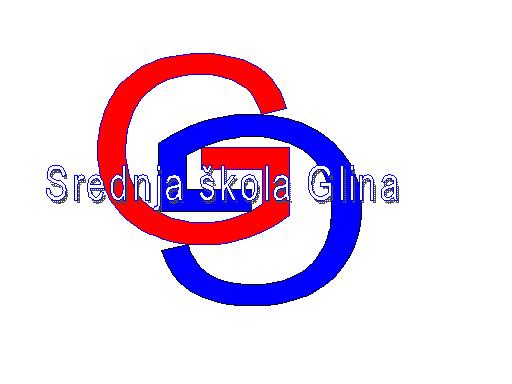            1. OBRAZOVNOM RAZDOBLJU ŠKOLSKE GODINE 2015./2016. RujanListopadStudeniProsinac24. prosinca 2015. – 8. siječnja 2016.  – Zimski odmor učenikaDanDatum1.a2.a3.a4.a1.b2.b3.b4.b1.c2.c3.c1.d2.d3.dPon7.Uto8.Sri9.Čet10.Pet11.Pon14.Uto15.Sri16.Čet17.HJPet18.NJNJPon21.Uto22.Sri23.EJČet24.Pet25.Pon28.MATUto29.MATSri30.DanDatum1.a2.a3.a4.a1.b2.b3.b4.b1.c2.c3.c1.d2.d3.dČet1.BIOMATEJMATEJPet2.BIOMATHJPon5.EJUto6.HJBIOHJHJHJEJSri7.MATRAČ.EJHJEL.INST.Čet8.DAN NEOVISNOSTI- blagdan Republike HrvatskeDAN NEOVISNOSTI- blagdan Republike HrvatskeDAN NEOVISNOSTI- blagdan Republike HrvatskeDAN NEOVISNOSTI- blagdan Republike HrvatskeDAN NEOVISNOSTI- blagdan Republike HrvatskeDAN NEOVISNOSTI- blagdan Republike HrvatskeDAN NEOVISNOSTI- blagdan Republike HrvatskeDAN NEOVISNOSTI- blagdan Republike HrvatskeDAN NEOVISNOSTI- blagdan Republike HrvatskeDAN NEOVISNOSTI- blagdan Republike HrvatskeDAN NEOVISNOSTI- blagdan Republike HrvatskeDAN NEOVISNOSTI- blagdan Republike HrvatskeDAN NEOVISNOSTI- blagdan Republike HrvatskeDAN NEOVISNOSTI- blagdan Republike HrvatskePet9.NJOSNOVE EKONOMIJEPon12.KEMKEMKEMPODUZET.HJTRŽIŠTE KAPITALAPIGUto13.LOGMATHJSri14.MATMATGEOGEOHJPOVMATČet15.HJKEMDRUŠTVENO ODGOVOR. POSLOV.MATPOVMATEIU eiPet16.NABAVNO POSLOV.Pon19.FIZHJMATKEMEKOLOGIJAEIeiUto20.EJHJBANKARSTVOHJGEOPONAŠANJE POTROŠAČAEIemSri21.FIZPODUZET.PRAVO OKRUŽENJE POSLOVN.HJEJEIU aeČet22.POVGEOGEOPOSLOVNE KOMUNIKACIJEHJHJPet23.MATPOVGEOMARKETING USLUGAMATPon26.FIZFIZHJPOVEJEL. STROJEVIUto27.EJEJOSNOVE EKONOMIJERAČ.HJHJSri28.GLGLGLGLBIOGEOPOZNAVANJE ROBEEU emČet29.GEOPOVMATPOZNAVANJE ROBEEL. STROJEVIPet30.GEOEJBIOEJEJPOZNAVANJE ROBEPRODAJNO POSLOV.TEH. CRTANJEDanDatum1.a2.a3.a4.a1.b2.b3.b4.b1.c2.c3.c1.d2.d3.dPon2.MATHJEJEJEJUto3.EJRAČ.HJHJPIGSri4.OSNOVE EKONOMIJEEJČet5.HJMATEJMATHJOSNOVE EKONOMIJEEJEMiP eiPet6.POVEJHJOSNOVE TURIZMARNOEJPon9.POVMATEJUto10.BANKARSTVOHJHJHJSri11.MATMATHJMATEL. INST.Čet12.HJHJRAČ.MATMATPet13.PSIHPSIHHJPon16.MATPIGMATPOSLOVNA DOKUMENTACIJAPIGUto17.HJLIKOVNA UMJETNOSTLIKOVNA UMJETNOSTHJSri18.HJHJHJEJČet19.LIKOVNA UMJETNOSTEL. STROJEVIPet20.BIOHJMATPODUZETNIŠTVOPRAVO OKRUŽENJE POSLOVN.NABAVNO POSLOV.MATPon23.EI eiUto24.HJBIOKEMHJPOVSTATIST.NJHJHJPOZNAVANJE ROBEHJSri25.MATNJ2HJNJEiU aeČet26.HJHJRAČ.MATHJHJPet27.NJNJ1NJNJNJPOSLOV.PRODAVAONICETEH. CRTANJEPon30.POVEKOLOGIJAMATDanDatum1.a2.a3.a4.a1.b2.b3.b4.b1.c2.c3.c1.d2.d3.dUto1.EJOSNOVE EKONOMIJEEJNJEI emEJSri2.HJLOGIKAHJBANKARSTVOČet3.NJEJHJEJHJEiU eiPet4.MATMATMATMATHJMATPOZNAVANJE ROBEEJEJPon7.KEMGEOUto8.HJEJKEMGEOHJHJHJSri9.GLGLGLGLPOVGEOHJRAČ.MATEU emČet10.GEOHJHJMATHJPet11.POVHJMATGEOPRODAJNO POSLOV.TEH. CRTANJEPon14.GEOFIZKEMFIZKEMEJPOVMATEL. STROJEVIUto15.GEOPOVPOVRAČ.POSLOVNE KOM.OSNOVE EKONOMIJEHJPIGSri16.FIZFIZGEOPODUZET.OSNOVE EKONOMIJEOSNOVE EKONOMIJEGEOPOVEL. INST.Čet17.LIKOVNA UMJETNOSTHJHJEMiP eiMATPet18.HJBIOHJPODUZET.EJMARKETING USLUGAPOZN.ROBEPon21.KEMEJOBIT.POSAOEJEI eiUto22.MATSri23.HJ